Ομάδα Ασκήσεων Α2 - Aπαιτούμενη υποδομή Στο κείμενο αυτό παρουσιάζονται η υποδομή και τα εργαλεία που απαιτούνται για την εκτέλεση των εργαστηριακών ασκήσεων της ομάδας Α2.Απαιτούμενη υποδομή – οδηγίες Για την υλοποίηση της εργαστηριακής άσκησης απαιτούνται: Χρήση Η/Υ με εγκατεστημένο το λογισμικό αναπαραγωγής ροών VLC και το λογισμικό ανάλυσης πακέτων δικτύου Wireshark (Δείτε το αρχείο Υποδομή για Α1). Εγκατάσταση του Open Broadcaster Software (OBS)USB κάμεραμικρόφωνο Διασύνδεση στο Διαδίκτυο κάθε Η/Υ με ταχύτητα μεγαλύτερη των 1 Μbps. Στην περίπτωση που οι ασκήσεις εκτελούνται σε εργαστήριο απαιτείται σχετική υψίρυθμη διασύνδεση του εργαστηρίου Η/Υ. Σε αντίθετη περίπτωση ο επιμορφωτής θα πρέπει να συντονίσει τους καταρτιζόμενους ώστε να μην λαμβάνουν ροές βίντεο ταυτόχρονα.Κατάλογος υποστηρικτικού υλικού 1. Λογισμικό VLC και Λογισμικό Wireshark (Τα έχετε ήδη χρησιμοποιήσει στην Ομάδα Ασκήσεων Α1).2.Λογισμικό OBS : Συνδεθείτε στον ιστότοπο https://obsproject.com/ προκειμένου να το κατεβάσετε και εγκαταστήσετε. Απαιτείται να έχετε συνδεμένη μία USB κάμερα και μικρόφωνο. Βεβαιωθείτε ότι η κάμερα και το μικρόφωνο λειτουργούν. Η κάμερα θα πρέπει να απεικονίζεται στην εφαρμογή (δείτε σχετική εικόνα) ενώ σε ένα από τα διαθέσιμα μικρόφωνα πρέπει να είναι η ενεργοποιημένη η οριζόντια μπάρα ένδειξης έντασης ήχου (δείτε εικόνα).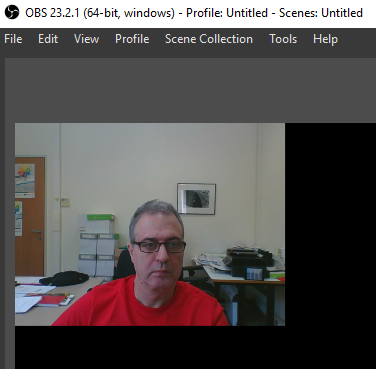 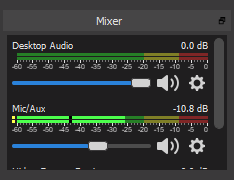 